Appanasha Pet Clinic New Client Offer!					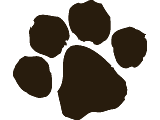 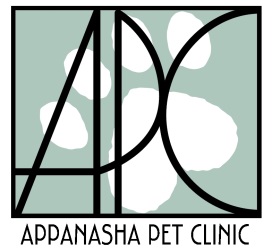 									1205 Wittmann Drive									Menasha, WI 54952									920.725.8307**Print this coupon & bring it                                                         along to your pet’s 1st visit!**Clinic Use:Client ID:___________________								Date Used: _________________                                                  (Not to be used for Chiropractic or Acupuncture Visits) 